Figure S1. binary plot for evaluating the effect of alteration on mobile elements (a) Zr vs. Rb; (b) Zr vs. Sr; and (c) crustal contamination (SiO2 vs. Nb/La).  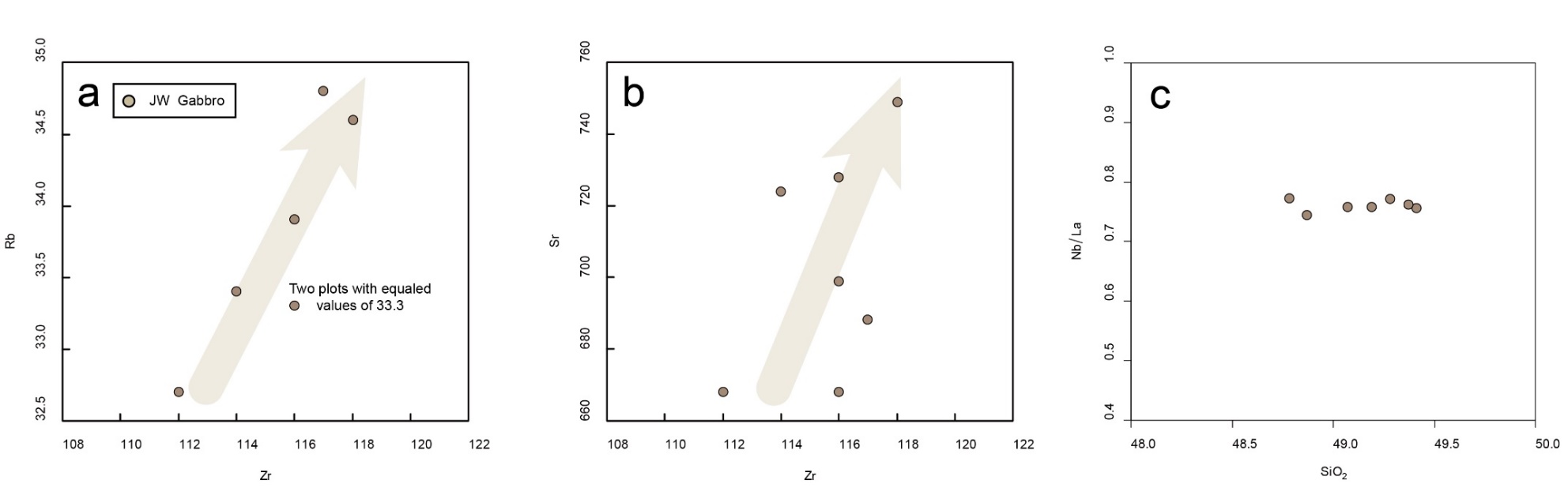 